INDICAÇÃO Nº 2961/2014Sugere ao Poder Executivo Municipal melhorias em ponto de ônibus localizado na Avenida Corifeu de Azevedo Marques, próximo ao parque Infantil Arnaldo João Boaretto, neste município.Excelentíssimo Senhor Prefeito Municipal, Nos termos do Art. 108 do Regimento Interno desta Casa de Leis, dirijo-me a Vossa Excelência para sugerir que, por intermédio do Setor competente, seja realizados estudos para melhorias em ponto de ônibus localizado na Avenida Corifeu de Azevedo Marques, próximo ao parque Infantil Arnaldo João Boaretto, neste município.Justificativa:Conforme relatos de moradores do bairro, os bancos estão danificados e necessitam de reparos urgentes, pois o ponto é bastante utilizado.Plenário “Dr. Tancredo Neves”, em 04 de setembro de 2.014.Celso Ávila-vereador-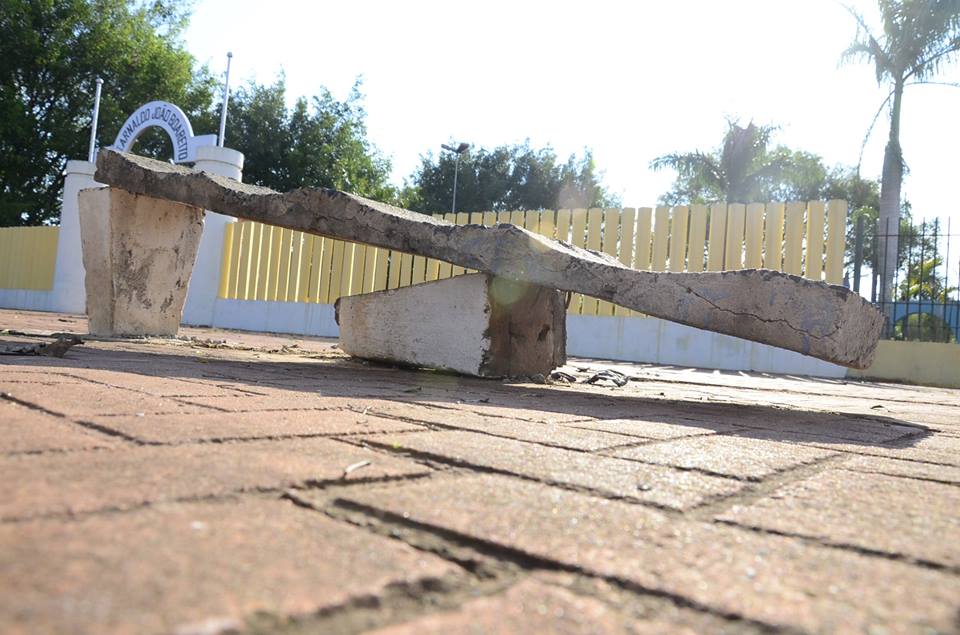 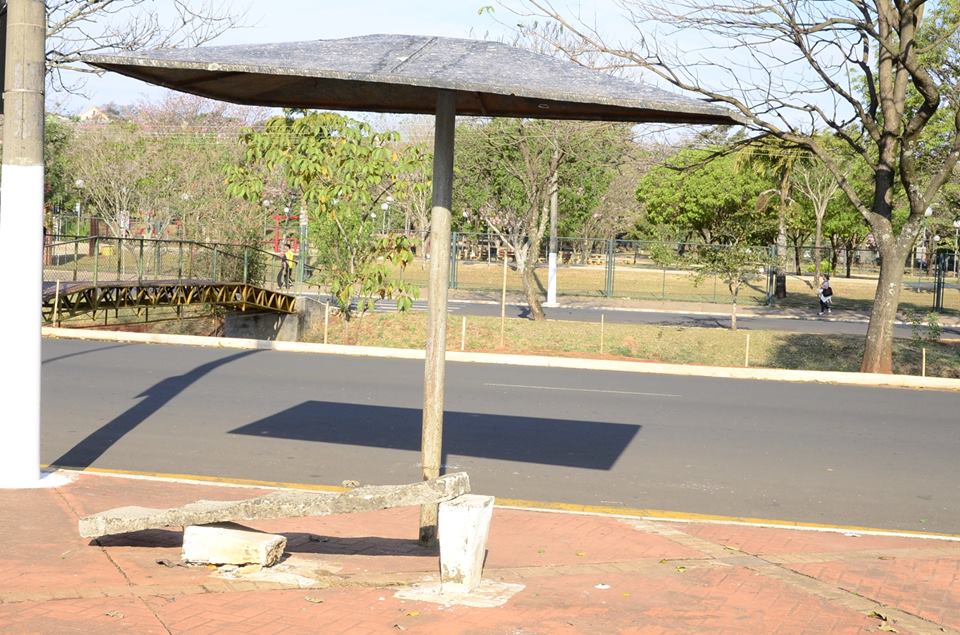 